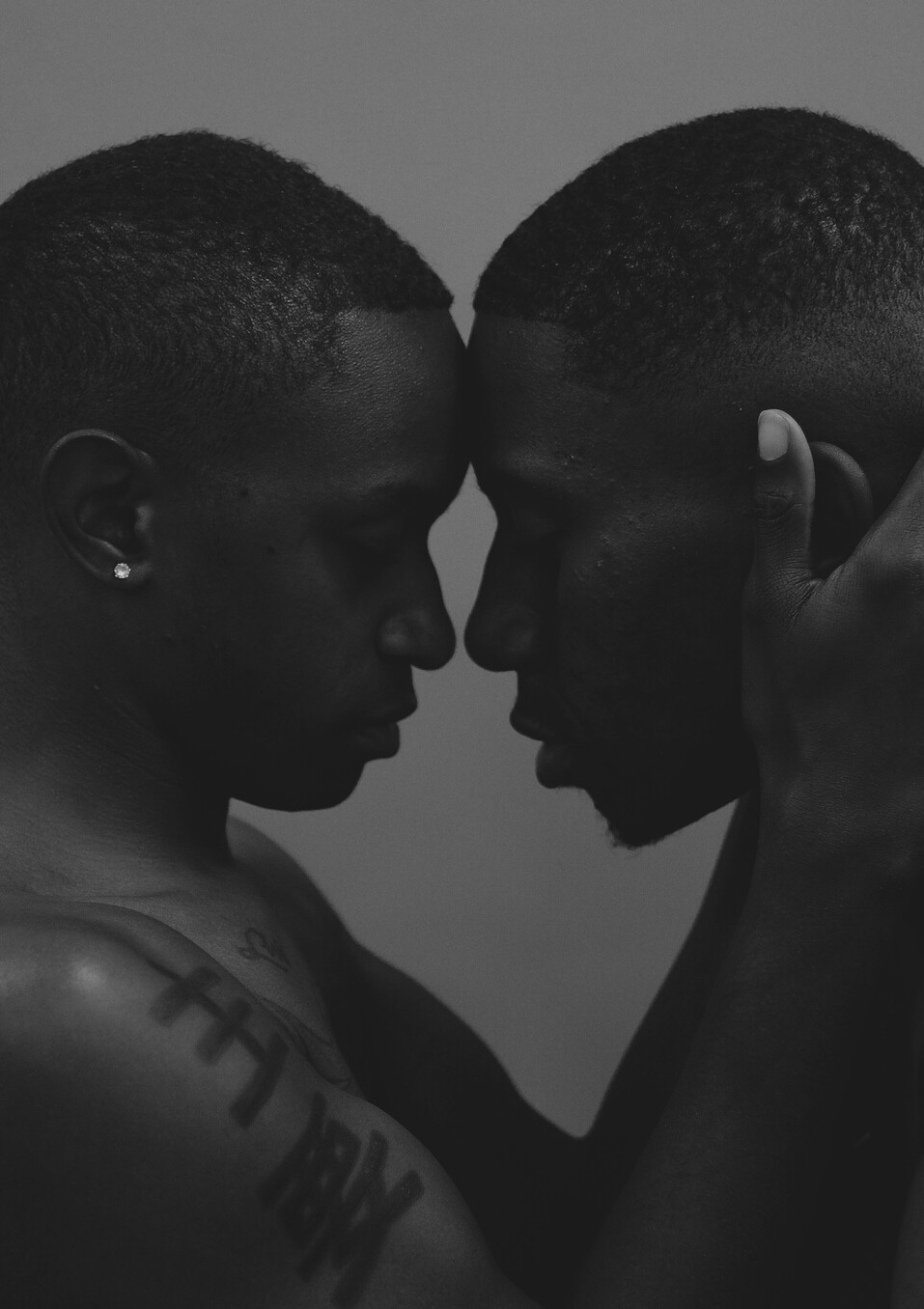 Orgulloso Mes